Формирование правильной осанки у малыша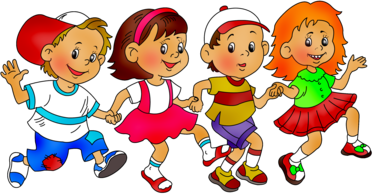 Осанка – это привычная, непринужденная манера держать свое тело.  Если она правильная, то фигура человека выглядит красивой, стройной, а походка легкой и упругой.                           К сожалению, родители не всегда уделяют внимание формированию у ребенка правильной осанки. А ведь именно семья несет основную ответственность за  формирование правильной осанки, являясь своеобразным «архитектором» фигуры ребенка. Главным средством предупреждения нарушений осанки в дошкольном возрасте являются физические упражнения.Следует использовать словесные указания, показ, контроль за осанкой как со стороны взрослого, так и со стороны самого ребёнка.Памятка для родителей В условиях семьи необходимо стремиться соблюдать тот же четкий распорядок дня и занятий детей, что и в детском саду.У ребенка должна быть своя мебель, соответствующая его росту (стол, стул, кровать).        Когда ребенок сидит, ступни должны полностью касаться пола, ноги согнуты в коленях под прямым углом. Следите, чтобы ребенок сидел прямо, опираясь на обе руки (нельзя, чтобы локоть свисал со стола); можно откинуться на спинку стула; нельзя наклоняться низко над столом. Не рекомендуется детям младшего возраста спать на кровати с прогибающейся сеткой.Лучше приучать детей спать на спине.Обратите внимание на то, чтобы дети не спали «калачиком» на боку с высокой подушкой, так как позвоночник прогибается и формируется неправильная осанка, появляется сколиоз.Следите за походкой ребенка. Не следует широко шагать и сильно размахивать руками,разводить носки в стороны, «шаркать» пятками, горбиться и раскачиваться. Такая ходьба увеличивает напряжение мышц и вызывает быстрое утомление.Постарайтесь выходить чуть раньше, чтобы ребенку не пришлось бежать за родителями,которые тянут его за руку, чаще всего за одну и ту же каждое утро .Все это может привести к дисбалансу мышечного корсета и нарушению осанки.